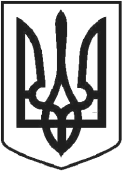 ЧОРТКІВСЬКА    МІСЬКА    РАДА                                          ВИКОНАВЧИЙ КОМІТЕТ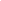 Р І Ш Е Н Н Я 21 квітня  2021 року                                                                                          № 230 Про демонтаж незаконно встановленої зовнішньої рекламипо вул. Тараса Шевченка  в місті ЧортковіУ зв’язку з порушенням вимог Порядку розміщення зовнішньої реклами по вул. Тараса Шевченка на території міста Чорткова, враховуючи розпорядження Чортківського міського голови від    березня 2021 № 60-ОД  «Про створення робочої групи з питань  регулювання законності встановлення зовнішньої реклами та демонтажу незаконно встановленої зовнішньої реклами на території міста Чорткова», Акт огляду встановленої зовнішньої реклами  по вул. Тараса Шевченка у м.Чортків  від 6 квітня 2021 року,  відповідно до Постанови Кабінету Міністрів України від 29.12.2003 №2067 «Про затвердження Типових правил розміщення зовнішньої реклами»,   «Положення про порядок розміщення реклами на території міста Чорткова та  Порядку визначення розміру плати за право тимчасового користування місцями (для розміщення рекламних засобів) на території міста Чорткова», затвердженого рішенням Чортківської міської ради від 19.02.2016 №110,   керуючись ст. 29 та 52 Закону України «Про місцеве самоврядування в Україні», виконавчий комітет  міської радиВИРІШИВ :1.Затвердити акт огляду встановленої зовнішньої реклами  по вул. Тараса Шевченка у м. Чортків  від 6 квітня 2021 року. 2.Рекомендувати власникам рекламних засобів усунути порушення щодо самовільного встановлення конструкцій зовнішньої реклами та демонтувати рекламні засоби по вул. Тараса Шевченка, зазначені у додатку 1 (додається) до 15.06.2021. Підставою для демонтажу є недотриманням вимог, а саме:2.1.Невідповідність вимогам п.2.3, п.3.10, п. 5 Положення про порядок розміщення реклами на території міста Чорткова затвердженого рішенням №110 від 19.02.2016, оскільки рекламні засоби розміщені самовільно без отримання дозволу, а згідно з п.3.10 підставою для розміщення зовнішньої реклами та  виконання  робіт,  пов'язаних  з розташуванням рекламного засобу є лише виданий  у  встановленому  порядку дозвіл ; 2.2.Невідповідність вимогам п.3 постанови Кабінету Міністрів України від 29.12.2003 №2067 «Про затвердження Типових правил розміщення зовнішньої реклами», ст. 16 Закону України "Про рекламу" від 03.07.1996 р. № 270/96-ВР зі змінами, а саме розміщення зовнішньої реклами у населених пунктах проводиться на підставі дозволів, що надаються виконавчими органами сільських, селищних, міських рад, в порядку, встановленому цими органами; 2.3. Невідповідність вимогам п.3.4 Положення про порядок розміщення реклами на території міста Чорткова затвердженого рішенням №110 від 19.02.2016, оскільки рекламні засоби по вул. Тараса Шевченка, від буд. 1 до буд.36А знаходяться у межах історичного ареалу міста Чорткова визначеного Історико-архітектурним  опорним планом м.Чорткова затвердженого наказом Міністерства культури України №42 від 26.01.2019, та відповідно до режиму використання території історичного ареалу міста розміщення реклами має  погоджуватися з департаментом культури, релігій та національностей Тернопільської обласної державної адміністрації. 3. У випадку не виконання пункту 2 цього рішення, доручити КП «Благоустрій» здійснити демонтаж рекламних засобів, зазначених у додатку 1.4.Доручити відділу архітектури та містобудівного кадастру управління комунального господарства, архітектури та капітального будівництва та відділу муніципальної інспекції та контролю за паркуванням міської ради вручити копії даного рішення власникам рекламних засобів, зазначених у додатку 1 до 10.05.2021.5. Відділу зв’язків з громадськістю та засобами масової інформації оприлюднити дане рішення на сайті Чортківської міської ради та офіційній сторінці  міської ради у соціальній мережі.6.Копію рішення направити до відділу архітектури та містобудівного кадастру управління комунального господарства, архітектури та капітального будівництва та відділу муніципальної інспекції та контролю за паркуванням міської ради.7.Контроль за виконанням даного рішення покласти на заступника міського голови з питань діяльності виконавчих органів міської ради Воціховського Василя Юліановича.Міський голова                                                    	         Володимир ШМАТЬКОДодатокдо рішення виконавчого комітетуЧортківської міської ради від  __ квітня 2021 року  № _____ Найменування розповсюджувачів зовнішньої реклами, що порушили порядок розповсюдження та розміщення реклами, адреси місць розташування рекламних засобів, які встановлені без дозволу на розміщення зовнішньої реклами і рекомендовані демонтажу :(на підставі «Акту огляду встановленої зовнішньої реклами  по вул. Тараса Шевченка у м.Чортків» від 6.04.2021 ) Міський голова                                                    	         Володимир ШМАТЬКО№ п/пНайменування розповсюджувача зовнішньої рекламиАдреса місця розташування рекламного засобу(вид, к-ть, назва)1Власники невідомі2Власники невідомі3Власники невідомі4Власник невідомий5Власник невідомий6Власники невідомі7Власники невідомі8Власники невідомі9Власник невідомий10Власник невідомий11Власники невідомі12Власники невідомі13Власники невідомі14Власники невідомі15Власники невідомі1617